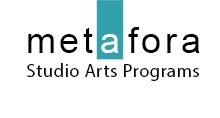 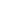 Application form Please send to admissions@metafora.orgMSA, Metàfora Studio Arts Application-form, Summer Semester (6th to 30th of July 2020)-------------------------------Admissions: Who are we looking for?Students are admitted to the first level of the Training Program (Foundation Program in Studio Arts), if they do not have previous studies in art. The typical applicant is looking to consolidate an interest in art, and it is the first time he/she is considering full time art studies. It can also be someone who is looking to explore his/her creative potential, e.g. on a gap year or on a break from studies/professional life. 
The ideal applicant to the second level of the Metàfora's Training Program (Certificate in Studio Arts) is an independent aspiring artist. Metàfora admits students to level 2, if they have previous experience in art and some knowledge of Recent Art History. Normally, admission to this level requires a completed Foundation Course (at Metàfora or elsewhere) or similar. Year 3 of Metàfora’s Training Program (Diploma in Studio Arts) is an advanced level, where students start out with previous experience in art investigation. We are looking for students who are willing to work hard and produce committed bodies of work. Our ideal student should also be interested in (eventually) showing work and participate with enthusiasm in Barcelona’s cultural life.  It is expected that the student will have experimented sufficiently with different tools and techniques in order to choose a work field to investigate independently in the studio. For this level an extensive knowledge of Recent Art History is a must.Before you applyPlease consider the application carefully and assure yourself that you are applying to the level which is right for you. Application material is submitted to Metàfora via e-mail (admissions@metafora.org), and portfolios are preferred as websites or blogs. Portfolios should be representative of the most recent work, and may cover different disciplines and work-areas. When reviewing applications, the Admissions Panel values good presentation.What to send with the application?If you are applying for direct entrance to Metàfora's Foundation Program:Copy of PassportPassport-type photo (jpeg)If possible: Portfolio of 10-15 artworks (.jpeg, .ppt, .pdf or http address)Motivation letter of 250-350 words (optional)If you are applying for direct entrance to levels 2 or 3
(Intermediate to advanced level: Certificate/Diploma in Studio Arts)Transcripts and other academic recordsCopy of passportPassport photo (jpeg)Updated CVPortfolio of 15-20 artworks, preferred web/blog (InstaGram, FaceBook, etc also accepted)Motivation letter of 250-350 wordsOnce you have appliedThe application process is fast at Metàfora. In most cases it will be max 3-5 days from when we recieve your application to actual admission.When your application has passed the admissions panel you will be prompted for an interview with the course director and/or academic coordinator. Usually, this interview will take 10 to 15 minutes and be conducted via Skype or similar. The time zone difference is taken into account, but we ask you to be flexible when arranging a time for the interview.The interview is to orientate us about your level and previous experience, but also to ensure that you will get maximum benefit out of your stay at Metàfora.
Once admitted to the course you will receive admission papers in max. 2-3 days.Personal dataPersonal dataPersonal dataPersonal dataPersonal dataPersonal dataPersonal dataPersonal dataPersonal data1Name and surnamesName and surnamesName and surnamesName and surnamesphoto herephoto here1.1Passport numberPassport numberPassport numberPassport numberphoto herephoto here1.2Date of birthDate of birthDate of birthDate of birthphoto herephoto here1.3Country of residenceCountry of residenceCountry of residenceCountry of residencephoto herephoto here1.4NationalityNationalityNationalityNationalityphoto here1.51.5Mailing addressMailing addressMailing address1.6E-mail E-mail E-mail E-mail 1.71.71.7Skype-name1.81.81.8Tel. (incl. country- and area code)Tel. (incl. country- and area code)Tel. (incl. country- and area code)1.91.91.9Emergency contact, name / relationEmergency contact, name / relationEmergency contact, name / relation1.9_11.9_11.9_1Emergency contact, phone / emailEmergency contact, phone / emailEmergency contact, phone / emailDesired periodDesired periodDesired period2.1Full Summer Semester, 6th to 30th of July 20202.2Week 1, 6th to 12th of July 20202.3Week 2, 13th to 19th of July 20202.4Week 3, 20th to 26th of July 2020Week 4, 27th to 30th of July 2020 (not available as separate week)Personal Portfolio (level to which the student applies)Personal Portfolio (level to which the student applies)Personal Portfolio (level to which the student applies)Personal Portfolio (level to which the student applies)Students who apply to Metàfora's Summer Semester on beginner's level (Foundation Program) are not required to attach a portfolio. Nevertheless, we appreciate some information about the previous work of the applicant (InstaGram, FaceBook, etc accepted). For admission process to level 2 (Certificate/Diploma in Studio Arts) a personal portfolio is necessary. A portfolio can be presented in PDF or as a personal webpage (url link preferred).If you cannot present a portfolio, please indicate why.Students who apply to Metàfora's Summer Semester on beginner's level (Foundation Program) are not required to attach a portfolio. Nevertheless, we appreciate some information about the previous work of the applicant (InstaGram, FaceBook, etc accepted). For admission process to level 2 (Certificate/Diploma in Studio Arts) a personal portfolio is necessary. A portfolio can be presented in PDF or as a personal webpage (url link preferred).If you cannot present a portfolio, please indicate why.Students who apply to Metàfora's Summer Semester on beginner's level (Foundation Program) are not required to attach a portfolio. Nevertheless, we appreciate some information about the previous work of the applicant (InstaGram, FaceBook, etc accepted). For admission process to level 2 (Certificate/Diploma in Studio Arts) a personal portfolio is necessary. A portfolio can be presented in PDF or as a personal webpage (url link preferred).If you cannot present a portfolio, please indicate why.Students who apply to Metàfora's Summer Semester on beginner's level (Foundation Program) are not required to attach a portfolio. Nevertheless, we appreciate some information about the previous work of the applicant (InstaGram, FaceBook, etc accepted). For admission process to level 2 (Certificate/Diploma in Studio Arts) a personal portfolio is necessary. A portfolio can be presented in PDF or as a personal webpage (url link preferred).If you cannot present a portfolio, please indicate why.5.1Blog, web or similar5.2PDF attached5.3I have no portfolioI have no portfolioAcademic qualificationsAcademic qualificationsAcademic qualificationsPlease indicate all types of previous studies (more than one, if necessary), also if incomplete. Please list details in the area below. Please indicate all types of previous studies (more than one, if necessary), also if incomplete. Please list details in the area below. Please indicate all types of previous studies (more than one, if necessary), also if incomplete. Please list details in the area below. 6.1Art Foundation (pre-university)6.2University studies  (e.g. BA, MA, PhD)6.3Other coursesPlease list previous studies:Please list previous studies:Please list previous studies:Knowledge of Western Contemporary ArtKnowledge of Western Contemporary ArtKnowledge of Western Contemporary ArtKnowledge of Western Contemporary ArtKnowledge of Western Contemporary ArtKnowledge of Western Contemporary ArtKnowledge of Western Contemporary ArtWe do not expect students on starter's level to have much experience with Recent Western Art History. However, for direct admission to level 2 or 3 on Metàfora's Training Program it is important that students have basic knowledge of Recent Western Art History.  During the classes of the second level, we expect that students can discuss the fundamental concepts of art movements and ideas of the 20th and 21st centuries. This is also essential for the level of art investigation which is expected by a student on the Training Program. 
Some students may be admitted to level 2 on Metàfora's Training Program with the condition that they complete the classes of Recent History 1, while studying on level 2.We do not expect students on starter's level to have much experience with Recent Western Art History. However, for direct admission to level 2 or 3 on Metàfora's Training Program it is important that students have basic knowledge of Recent Western Art History.  During the classes of the second level, we expect that students can discuss the fundamental concepts of art movements and ideas of the 20th and 21st centuries. This is also essential for the level of art investigation which is expected by a student on the Training Program. 
Some students may be admitted to level 2 on Metàfora's Training Program with the condition that they complete the classes of Recent History 1, while studying on level 2.We do not expect students on starter's level to have much experience with Recent Western Art History. However, for direct admission to level 2 or 3 on Metàfora's Training Program it is important that students have basic knowledge of Recent Western Art History.  During the classes of the second level, we expect that students can discuss the fundamental concepts of art movements and ideas of the 20th and 21st centuries. This is also essential for the level of art investigation which is expected by a student on the Training Program. 
Some students may be admitted to level 2 on Metàfora's Training Program with the condition that they complete the classes of Recent History 1, while studying on level 2.We do not expect students on starter's level to have much experience with Recent Western Art History. However, for direct admission to level 2 or 3 on Metàfora's Training Program it is important that students have basic knowledge of Recent Western Art History.  During the classes of the second level, we expect that students can discuss the fundamental concepts of art movements and ideas of the 20th and 21st centuries. This is also essential for the level of art investigation which is expected by a student on the Training Program. 
Some students may be admitted to level 2 on Metàfora's Training Program with the condition that they complete the classes of Recent History 1, while studying on level 2.We do not expect students on starter's level to have much experience with Recent Western Art History. However, for direct admission to level 2 or 3 on Metàfora's Training Program it is important that students have basic knowledge of Recent Western Art History.  During the classes of the second level, we expect that students can discuss the fundamental concepts of art movements and ideas of the 20th and 21st centuries. This is also essential for the level of art investigation which is expected by a student on the Training Program. 
Some students may be admitted to level 2 on Metàfora's Training Program with the condition that they complete the classes of Recent History 1, while studying on level 2.We do not expect students on starter's level to have much experience with Recent Western Art History. However, for direct admission to level 2 or 3 on Metàfora's Training Program it is important that students have basic knowledge of Recent Western Art History.  During the classes of the second level, we expect that students can discuss the fundamental concepts of art movements and ideas of the 20th and 21st centuries. This is also essential for the level of art investigation which is expected by a student on the Training Program. 
Some students may be admitted to level 2 on Metàfora's Training Program with the condition that they complete the classes of Recent History 1, while studying on level 2.We do not expect students on starter's level to have much experience with Recent Western Art History. However, for direct admission to level 2 or 3 on Metàfora's Training Program it is important that students have basic knowledge of Recent Western Art History.  During the classes of the second level, we expect that students can discuss the fundamental concepts of art movements and ideas of the 20th and 21st centuries. This is also essential for the level of art investigation which is expected by a student on the Training Program. 
Some students may be admitted to level 2 on Metàfora's Training Program with the condition that they complete the classes of Recent History 1, while studying on level 2.7.1How would you describe your knowledge of contemporary Western art?How would you describe your knowledge of contemporary Western art?How would you describe your knowledge of contemporary Western art?How would you describe your knowledge of contemporary Western art?How would you describe your knowledge of contemporary Western art?How would you describe your knowledge of contemporary Western art?My knowledge is minimal I have studied someI am very familiar with contemporary Western art7.2Please tick the boxes next to artists whose work you are familiar with (if you do not know any of them, no worries, leave blank)Please tick the boxes next to artists whose work you are familiar with (if you do not know any of them, no worries, leave blank)Please tick the boxes next to artists whose work you are familiar with (if you do not know any of them, no worries, leave blank)Please tick the boxes next to artists whose work you are familiar with (if you do not know any of them, no worries, leave blank)Please tick the boxes next to artists whose work you are familiar with (if you do not know any of them, no worries, leave blank)Please tick the boxes next to artists whose work you are familiar with (if you do not know any of them, no worries, leave blank)Please tick the boxes next to artists whose work you are familiar with (if you do not know any of them, no worries, leave blank)Please tick the boxes next to artists whose work you are familiar with (if you do not know any of them, no worries, leave blank)Jackson PollockMark RothkoSol LeWitt Richard LongAnish Kapoor Gordon Matta-ClarkAndy WarholYoko OnoJoseph BeuysLouise BourgeoisAi WeiweiYves KleinMarcel DuchampMarina AbramovichDonald JuddOlafur Eliasson8.18.1Please list 3 artists, whose work has been influential to you in 
Contemporary Western Art over the past 30-40 years. 

If you are applying for level 2 or 3, in each case, please argue briefly (2-3 lines) in which way they have influenced your work. Please include http references.Please list 3 artists, whose work has been influential to you in 
Contemporary Western Art over the past 30-40 years. 

If you are applying for level 2 or 3, in each case, please argue briefly (2-3 lines) in which way they have influenced your work. Please include http references.Please list 3 artists, whose work has been influential to you in 
Contemporary Western Art over the past 30-40 years. 

If you are applying for level 2 or 3, in each case, please argue briefly (2-3 lines) in which way they have influenced your work. Please include http references.Artist Name (1)Artist Name (1)Artist Name (1)Artist Name (1)Website or other http referenceWebsite or other http referenceWebsite or other http referenceWebsite or other http referenceThe way in which this artist has influenced my work and ideas:The way in which this artist has influenced my work and ideas:The way in which this artist has influenced my work and ideas:The way in which this artist has influenced my work and ideas:The way in which this artist has influenced my work and ideas:Artist Name (2)Artist Name (2)Artist Name (2)Artist Name (2)Website or other http referenceWebsite or other http referenceWebsite or other http referenceWebsite or other http referenceThe way in which this artist has influenced my work and ideas:The way in which this artist has influenced my work and ideas:The way in which this artist has influenced my work and ideas:The way in which this artist has influenced my work and ideas:The way in which this artist has influenced my work and ideas:Artist Name (3)Artist Name (3)Artist Name (3)Artist Name (3)Website or other http referenceWebsite or other http referenceWebsite or other http referenceWebsite or other http referenceThe way in which this artist has influenced my work and ideas:The way in which this artist has influenced my work and ideas:The way in which this artist has influenced my work and ideas:The way in which this artist has influenced my work and ideas:The way in which this artist has influenced my work and ideas:Other previous experienceOther previous experienceOther previous experienceOther previous experienceOther previous experience9.1Exhibition experienceExhibition experience9.2Publications and/or awardsPublications and/or awardsPlease list:Please list:Please list:Please list:9.3Work experience (professional dedication and/or voluntary work)Please list:Please list:Please list:Please list:Please list:Please list:9.4LanguagesLanguagesPlease list:Please list:Please list:Other informationOther information10.1How did I know of Metàfora?10.2Others